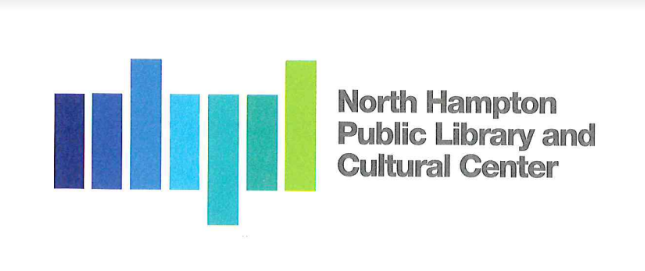 North Hampton Public Library - Board of Trustees Work Session Agenda Meeting MinutesZoom Meeting thru North Hampton Public Library237A Atlantic AveThursday, February 18, 2021, 5:30 PM
Chair:                   Kathleen Kilgore			Alternate:           		Emily CreightonTreasurer:            Susan Leonardi      		Director:  		Susan GrantSecretary: 	Jacqueline Brandt			Assistant Director:  	Liz Herold____________________________________________________________________________________________In following CDC, State and Federal recommendations for social distancing the Board of Trustees strongly suggest the public choose to view the Board of Trustees’ meeting live on Channel 22 or as posted on Town Hall streams as opposed to in person. Board members and Presenters will have the ability to participate by Zoom in the meeting.Call to Order by the Chair and Pledge of AllegianceChair Kathleen Kilgore called the meeting to order at 5:36 pm, Pledge of Allegiance immediately followed. New BusinessDevelop Acceptance of Donations Policy 
It was discussed and agreed that the donations policy would require more thought and research and would be moved to a future meeting. The Foundation currently has funds to donate to the library that will cover the current plans for additional technology and landscaping. Donors would like to see landscaping and additional technology.  
Approval of BPS Payment Application # 006 2-10-2021 $488,754.29.
Building Advisory Committee member Michael Castagna commented on BPS Payment application #6 and suggested the approval of application. Motion: J Brandt made a motion to accept BP&S application # 6 in the amount of $488,754.29 to be paid out of the bond funds.  Seconded by K. Kilgore. Vote: 3-0, passed. 

PCO #16 was briefly discussed. A final decision will be made next week once more in known about where the modifications are and why. The advantages to hard wiring and wifi were discussed at length.

3. Approval of Lavallee Brensinger Invoice

Motion: S. Leonardi made a motion to accept and approve Lavallee Brensinger Invoice number 15024 dated 11 February 2021 in the amount of $11,679.59 to be paid from bond funds. Seconded by J Brandt. Vote: 3-0 Approved. Any Other Item that may legally come before the BoardThe Board reserves the right to take action on any item relative to the prudential administration of the Library’s affairs, which circumstances my require.
It was discussed and agreed that a member of the board should be designated to be a part of the “Walkway Committee. Motion: S. Leonardi made a motion to appoint K. Kilgore to the Walkway Committee as a representative from the Library Board of Trustees. Seconded by J. Brandt. Vote: 3-0 accepted.
Next Meeting / AdjournmentLandscaping Meeting, Thursday, March 4, 2021 at 12:30 pm via Zoom. Meeting adjourned at 6:35 p.m.